PREFEITURA MUNICIPAL DE CARATINGA/MG - Extrato de Resultado – Pregão Presencial Registro de Preço 106/2017, Objeto: Aquisição de materiais de construção, para atender a demanda das diversas Secretarias Municipais. Vencedores com menor preço por item: UNIÃO PRÉ-MOLDADOS LTDA: ITENS 46, 51, 53, 62, 68, 76, 91, 155, 156 e 157. Valor global final: R$ 98.395,00 (noventa e oito mil e trezentos e noventa e cinco reais); COELHO E SILVA COMÉRCIO E SERVIÇOS LTDA – EPP: ITENS 02, 04, 14, 22, 24, 27, 28, 29, 33, 34, 35, 36, 39, 60, 74, 88, 89, 90, 95, 96, 97, 99, 101, 107, 108, 109, 111, 112, 113, 116, 118, 119, 122, 123, 126, 127, 130, 136, 139, 146, 147, 153 e 154. Valor global final: R$ 200.359,90 (duzentos mil trezentos e cinquenta e nove reais e noventa centavos); COLIMP CONSTRUTORA LTDA: ITENS 05, 06, 07, 13, 16, 19, 20, 26, 30, 31, 32, 40, 41, 47, 48, 49, 50, 52, 55, 65, 66, 67, 77, 80, 81, 85, 86, 87, 134 e 135. Valor global: R$ 222.236,00 (duzentos e vinte e dois mil e trezentos e trinta e seis reais); L & V VAREJO ATACADO E SERVIÇO LTDA – ME: ITENS 01, 03, 08, 09, 10, 11, 12, 15, 17, 18, 21, 23, 25, 37, 38, 42, 43, 44, 45, 54, 56, 57, 58, 59, 61, 63, 64, 69, 70, 71, 75, 78, 79, 82, 83, 84, 92, 93, 94, 98, 100, 102, 103, 104, 105, 106, 110, 114, 115, 117, 120, 121, 124, 125, 128, 129, 133, 137, 138, 140, 141, 142, 143, 144, 145 e 158. Valor global final: R$ 429.423,80 (quatrocentos e vinte e nove mil quatrocentos e vinte e três reias e oitenta centavos); MARCILIO PIRAMIDES SOARES – EPP: ITENS 131 e 132. Valor global final: R$ 880,00 (oitocentos e oitenta reais). Caratinga/MG, 12 de dezembro de 2017. Bruno César Veríssimo Gomes – Pregoeiro.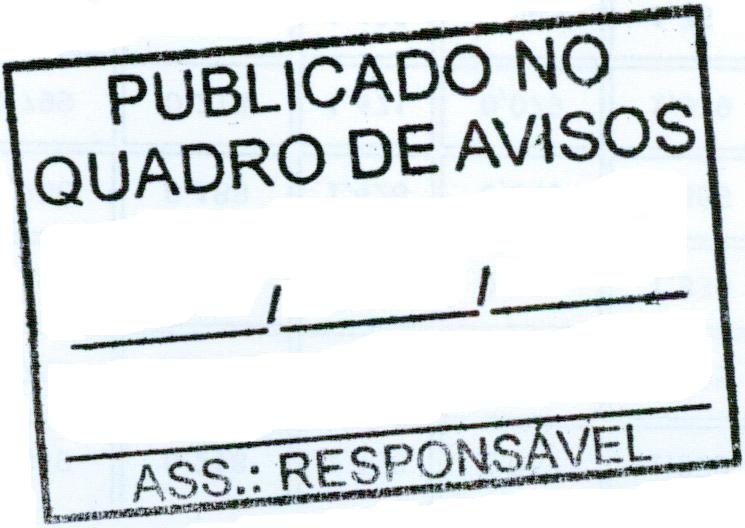 